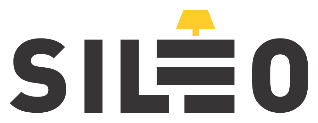 SILEO Pool of Technology Uptake FacilitatorsExpression of Interest (EoI) formMandatory Annex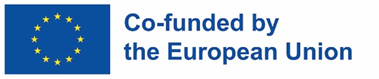 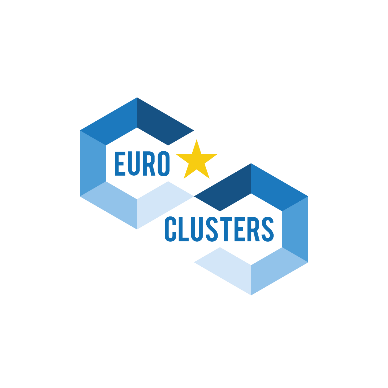 Expression of InterestSILEO Technology Uptake FacilitatorExpression of InterestSILEO Technology Uptake FacilitatorExpression of InterestSILEO Technology Uptake FacilitatorORGANISATION IDENTITYORGANISATION IDENTITYORGANISATION IDENTITYOrganisation legal name in original language Organisation name in EnglishAbbreviated name of organisationOrganisation legal address Address:Address:Organisation legal address ZIP code:City:Organisation legal address Country:Country:Organisation legal registration numberVAT number(if VAT number is not available, some other organisation identifier should be used)PIC number(not mandatory but useful to collect information about the organisation) Department /unit / division if appliesTypology (e.g. tech-savvy company/Digital Innovation Hub/Academia, etc.)Legal representativeFirst name, Surname:Email:Phone number:First name, Surname:Email:Phone number:Contact person(s) First name, Surname:Email:Phone number:First name, Surname:Email:Phone number:Organisation websiteSocial media (LinkedIn, Twitter, Facebook, other)Organisation ProfilePlease provide a brief self-presentation of your organisation in relation to the following questions:Short presentation of the Organisation (company history, internal organisation.)What are your characteristic activities in the field of knowledge and technology transfer, advanced technologies, etc?What are the main services/products you offer? What are the advantages/benefits in using your services?(max. 1,500 characters incl. spaces)Organisation ProfilePlease provide a brief self-presentation of your organisation in relation to the following questions:Short presentation of the Organisation (company history, internal organisation.)What are your characteristic activities in the field of knowledge and technology transfer, advanced technologies, etc?What are the main services/products you offer? What are the advantages/benefits in using your services?(max. 1,500 characters incl. spaces)Organisation ProfilePlease provide a brief self-presentation of your organisation in relation to the following questions:Short presentation of the Organisation (company history, internal organisation.)What are your characteristic activities in the field of knowledge and technology transfer, advanced technologies, etc?What are the main services/products you offer? What are the advantages/benefits in using your services?(max. 1,500 characters incl. spaces)Organisation registration official documentPlease submit together with the EoI form also the official document confirming the registration of the organisation (i.e. Chamber of commerce register, organisation statute, etc.)The document must be submitted in pdf format.ORGANISATION EXPERTISEKnowledge and expertise related to advanced technologies and digital solutions Knowledge and expertise related to lighting and furniture sectorORGANISATION EXPERTISEKnowledge and expertise related to advanced technologies and digital solutions Knowledge and expertise related to lighting and furniture sectorORGANISATION EXPERTISEKnowledge and expertise related to advanced technologies and digital solutions Knowledge and expertise related to lighting and furniture sectorORGANISATION EXPERTISEKnowledge and expertise related to advanced technologies and digital solutions Knowledge and expertise related to lighting and furniture sectorAdvanced technologies and digital solutions During the intensive project preparation phase, SILEO Partners carried out a preliminary but methodical research on the most requested and relevant advanced technologies that are key to enable digital and green transitions of lighting and furniture companies. Thanks to this bottom-up exchanges, the below-mentioned advanced technologies (not exhaustive list) have been individuated as of paramount importance for the lighting and furniture SMEs. The technology provider(s) and/or digitalisation expert(s) may be asked to provide support in one or more of the following list. Please provide a short description of your competencies, knowledge or experiences for each technology/solution indicated in the list below.Advanced technologies and digital solutions During the intensive project preparation phase, SILEO Partners carried out a preliminary but methodical research on the most requested and relevant advanced technologies that are key to enable digital and green transitions of lighting and furniture companies. Thanks to this bottom-up exchanges, the below-mentioned advanced technologies (not exhaustive list) have been individuated as of paramount importance for the lighting and furniture SMEs. The technology provider(s) and/or digitalisation expert(s) may be asked to provide support in one or more of the following list. Please provide a short description of your competencies, knowledge or experiences for each technology/solution indicated in the list below.Advanced technologies and digital solutions During the intensive project preparation phase, SILEO Partners carried out a preliminary but methodical research on the most requested and relevant advanced technologies that are key to enable digital and green transitions of lighting and furniture companies. Thanks to this bottom-up exchanges, the below-mentioned advanced technologies (not exhaustive list) have been individuated as of paramount importance for the lighting and furniture SMEs. The technology provider(s) and/or digitalisation expert(s) may be asked to provide support in one or more of the following list. Please provide a short description of your competencies, knowledge or experiences for each technology/solution indicated in the list below.Advanced technologies and digital solutions During the intensive project preparation phase, SILEO Partners carried out a preliminary but methodical research on the most requested and relevant advanced technologies that are key to enable digital and green transitions of lighting and furniture companies. Thanks to this bottom-up exchanges, the below-mentioned advanced technologies (not exhaustive list) have been individuated as of paramount importance for the lighting and furniture SMEs. The technology provider(s) and/or digitalisation expert(s) may be asked to provide support in one or more of the following list. Please provide a short description of your competencies, knowledge or experiences for each technology/solution indicated in the list below.Technology/Solution Technology/Solution Technology/Solution descriptionYour expertise(short description)Additive Manufacturing (3D printing)The technology will improve resource efficiency in both production and use phases as manufacturing processes and products can be redesigned for AM, as well as extend product life achieved through technical approaches such as repair, remanufacture and refurbishment, more sustainable socio-economic patterns like stronger person-product affinities, closer relations producers - consumers. Augmented and Virtual RealityTo support implementation of smart products, enhance focus on delivering customer experience and hyper customization for designers and end-users. Customization through VR allow lower product errors, diminish waste, impacting positively the shift towards a low-carbon-based economy.Big Data & AnalyticsData-based analysis tools used to visualize bottlenecks and risks in real time and present them in a comprehensible way.CybersecurityMost of the new building facilities are equipped with grid-connected products incl. lighting, electricity, heating etc. The lighting fixtures are used for the IoT sensors. Unfortunately, this makes them attractive for cyber-attacks. Thus, cyber security technologies should be included into smart lighting products.Industrial IoT (IIoT) & sensorsIIoT increase safety and efficiency at production sites, reduce human errors, improve logistic and distribution and thus increasing the resilience of companies to crisis related to suppliers. The integration of sensors or the development of printable codes to the wood logs for the raw material tracking and data acquisition. Available functionalities allow for very precise management of light sources so that the lighting is perfectly suited to the function of the ambient, and the energy consumption is maximally rationalised.RoboticsEfficient implemented robotics, such as material handling, welding, MIG, spot and arc welding, etc., will enable SMEs to improve the safety standards, the quality of their products and their resources usageArtificial IntelligenceUseful for product proposals via apps and for product development. AI has the potential of impacting the whole product design, increasing customisation. Lower errors and higher creativity in production.Digitalisation of marketing and online trading Image scripting technologiesThis technology can be used to produce photorealistic images of each furniture or lighting product, enabling it to be showcased online in detail. Thus, consumers can view these products online, can zoom in and out without any loss of quality or clarity, or rotate images at any angle. Besides that, portions of the image can even be dissolved in order to reveal hidden components and features.WebARThis technology can help businesses in getting products to market in time and effectively communicate the worth and utility of a complicated and expensive product in B2B. It is also a sales tool that allows a customer to easily visualize how a product will fit within their own home. This is achieved with digital models of products that can be placed within real environments using AR technology.Machine learningUsing artificial intelligence allows one to create a personalized buying experience for every individual customer.Please add other technologies and/or solutions, if neededKnowledge and expertise related to lighting and furniture sectorKnowledge and expertise related to lighting and furniture sectorKnowledge and expertise related to lighting and furniture sectorIndustrial sectorIndustrial sectorYour expertiseLighting sectorFurniture sectorORGANISATION TEAMORGANISATION TEAMORGANISATION TEAMORGANISATION TEAMExpert nameField of expertiseYears of professional experienceSpeaking languagesInsert rows, if needed